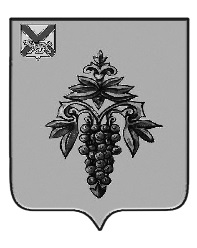 ДУМА ЧУГУЕВСКОГО МУНИЦИПАЛЬНОГО ОКРУГА Р  Е  Ш  Е  Н  И  ЕПринято Думой Чугуевского муниципального округа«29» января 2021 годаСтатья 1.Утвердить прилагаемое «Положение о проведении аттестации муниципальных служащих органов местного самоуправления Чугуевского муниципального округа».Статья 2. Считать утратившими силу:- решение Думы Чугуевского муниципального района 29 июня 2007 года № 495 «Положение о проведении аттестации муниципальных служащих Чугуевского муниципального района»;- решение Думы Чугуевского муниципального района от 05 августа 2010 года № 37-НПА «О внесении изменений в решение Думы Чугуевского муниципального района 29 июня 2007 года № 495 «Положение о проведении аттестации муниципальных служащих Чугуевского муниципального района»;- решение Думы Чугуевского муниципального района от 29 января 2014 года № 388-НПА «О внесении изменений в решение Думы Чугуевского муниципального района 29 июня 2007 года № 495 «Положение о проведении аттестации муниципальных служащих Чугуевского муниципального района»;- решение Думы Чугуевского муниципального района от 03 апреля 2014 года № 412-НПА «О внесении изменений в решение Думы Чугуевского муниципального района 29 июня 2007 года № 495 «Положение о проведении аттестации муниципальных служащих Чугуевского муниципального района»;- решение Думы Чугуевского муниципального района от 27 февраля 2017 года № 174-НПА «О внесении изменений в решение Думы Чугуевского муниципального района 29 июня 2007 года № 495 «Положение о проведении аттестации муниципальных служащих Чугуевского муниципального района».Статья 3. Настоящее решение вступает в силу со дня его официального опубликования.«01» февраля 2021г.№ 145-НПА УТВЕРЖДЕНОрешением Думы Чугуевского муниципального округаот «01» февраля 2021 года  № 145 -НПАПОЛОЖЕНИЕО ПРОВЕДЕНИИ АТТЕСТАЦИИ МУНИЦИПАЛЬНЫХ СЛУЖАЩИХ ОРГАНОВ МЕСТНОГО САМОУПРАВЛЕНИЯ ЧУГУЕВСКОГО МУНИЦИПАЛЬНОГО ОКРУГА1. Общие положенияНастоящее Положение о проведении аттестации муниципальных служащих органов местного самоуправления Чугуевского муниципального округа разработано в соответствии с Федеральным законом от 02 марта 2007 года № 25-ФЗ «О муниципальной службе в Российской Федерации», Законом Приморского края от 04 июня 2007 года № 82-КЗ «О муниципальной службе в Приморском крае», Законом Приморского края от 04 июня 2007 года № 84-КЗ «Об утверждении типового Положения о проведении аттестации муниципальных служащих», Уставом Чугуевского муниципального округа.2. Аттестация муниципального служащегоАттестация муниципального служащего органа местного самоуправления Чугуевского муниципального округа (далее - муниципальный служащий) проводится в целях определения его соответствия замещаемой должности муниципальной службы. Аттестация муниципального служащего проводится один раз в три года.3. Муниципальные служащие, не подлежащие аттестацииАттестации не подлежат муниципальные служащие:1) замещающие должность муниципальной службы менее одного года;2) достигшие возраста 60 лет;3) беременные женщины;4) находящиеся в отпуске по беременности и родам или в отпуске по уходу за ребенком до достижения им возраста трех лет. Аттестация указанных муниципальных служащих проводится не ранее чем через один год после выхода из отпуска;5) замещающие должности муниципальной службы на основании срочного трудового договора.4. Состав аттестационной комиссии4.1. Для проведения аттестации муниципальных служащих правовым актом органа местного самоуправления Чугуевского муниципального округа формируется аттестационная комиссия.4.2. Состав аттестационной комиссии, внесение в него изменений утверждаются руководителем органа местного самоуправления Чугуевского муниципального округа.В состав аттестационной комиссии включаются представитель нанимателя и (или) уполномоченные им муниципальные служащие (в том числе из подразделения по вопросам муниципальной службы и кадров, юридического (правового) подразделения и подразделения, в котором муниципальный служащий, подлежащий аттестации, замещает должность муниципальной службы), а также представители общественных палат и (или) советов (при их наличии), образованных в соответствии с муниципальными правовыми актами. Число этих представителей должно составлять не менее одной четверти от общего числа членов аттестационной комиссии. 4.3. Состав аттестационной комиссии для проведения аттестации муниципальных служащих, замещающих должности муниципальной службы, исполнение должностных обязанностей по которым связано с использованием сведений, составляющих государственную тайну, формируется с учетом положений законодательства Российской Федерации о государственной тайне.4.4. Состав аттестационной комиссии формируется таким образом, чтобы была исключена возможность возникновения конфликтов интересов, которые могли бы повлиять на принимаемые аттестационной комиссией решения.4.5. Аттестационная комиссия состоит из председателя, заместителя председателя, секретаря и членов комиссии. Все члены аттестационной комиссии при принятии решений обладают равными правами.4.6. На время аттестации муниципального служащего, являющегося членом аттестационной комиссии, его членство в этой комиссии приостанавливается.5. Назначение аттестацииСроки проведения аттестации, списки муниципальных служащих, подлежащих аттестации, а также график проведения аттестации утверждаются руководителем органа местного самоуправления Чугуевского муниципального округа и доводятся до сведения аттестуемых муниципальных служащих не позднее чем за один месяц до проведения аттестации.6. Отзыв о муниципальном служащем6.1. Не позднее, чем за две недели до проведения аттестации муниципального служащего его непосредственный руководитель представляет в аттестационную комиссию отзыв о муниципальном служащем, отражающий оценку деятельности муниципального служащего по форме, установленной в приложении № 1 к настоящему Положению. При каждой последующей аттестации в аттестационную комиссию представляется аттестационный лист с данными предыдущей аттестации.6.2. Кадровая служба органа местного самоуправления Чугуевского муниципального округа не менее чем за одну неделю до проведения аттестации муниципального служащего знакомит муниципального служащего с представленным отзывом о его служебной деятельности. При этом аттестуемый муниципальный служащий вправе представить в аттестационную комиссию дополнительные сведения о служебной деятельности за предшествующий период, а также, в случае несогласия с представленным отзывом, обоснование несогласия.7. Заседание аттестационной комиссии7.1. Заседание аттестационной комиссии созывается председателем комиссии. Заседание считается правомочным, если на нем присутствует не менее двух третей от установленного правовым актом органа местного самоуправления Чугуевского муниципального округа числа членов комиссии.7.2. Аттестация проводится в присутствии аттестуемого муниципального служащего. В случае неявки муниципального служащего на заседание аттестационной комиссии без уважительных причин или отказа муниципального служащего от аттестации аттестация переносится.7.3. Аттестация муниципального служащего начинается докладом председательствующего либо члена аттестационной комиссии, изучившего представленные документы и материалы.7.4. Аттестационная комиссия рассматривает представленные документы, заслушивает сообщения муниципального служащего, а при необходимости - других лиц, приглашенных на заседание аттестационной комиссии.7.5. Во время аттестации может проводиться собеседование с муниципальным служащим, в ходе которого выявляется знание им действующего законодательства в сфере его деятельности.7.6. Обсуждение профессиональных и личных качеств муниципального служащего применительно к его должностным обязанностям и полномочиям должно быть объективным и доброжелательным.7.7. Решение по аттестации муниципального служащего и рекомендации аттестационной комиссии принимаются в отсутствие аттестуемого открытым или тайным голосованием большинством голосов от установленного численного состава комиссии.8. Решение аттестационной комиссии8.1. По результатам аттестации муниципального служащего аттестационная комиссия принимает одно из следующих решений:1) соответствует замещаемой должности муниципальной службы;2) не соответствует замещаемой должности муниципальной службы.8.2. В органах местного самоуправления Чугуевского муниципального округа, в которых в соответствии с муниципальными правовыми актами создан кадровый резерв для замещения вакантных должностей муниципальной службы, по результатам аттестации аттестационная комиссия вправе рекомендовать муниципального служащего к включению в установленном порядке в кадровый резерв для замещения должности муниципальной службы в порядке должностного роста.8.3. Аттестационная комиссия может давать рекомендации о поощрении отдельных муниципальных служащих за достигнутые ими успехи в работе, в том числе о повышении их в должности, а в случае необходимости - рекомендации об улучшении деятельности аттестуемых муниципальных служащих.8.4. По результатам аттестации аттестационная комиссия может давать рекомендации о направлении отдельных муниципальных служащих для получения дополнительного профессионального образования.9. Оформление результатов аттестации9.1. Результаты аттестации заносятся в аттестационный лист, заполняемый по форме, установленной приложением № 2 к настоящему Положению. Аттестационный лист подписывается членами аттестационной комиссии, присутствовавшими на заседании и принимавшими участие в голосовании.9.2. Результаты аттестации сообщаются аттестованным муниципальным служащим непосредственно после подведения итогов голосования. С аттестационным листом муниципальный служащий знакомится под роспись.9.3. Материалы аттестации передаются представителю нанимателя (работодателю) не позднее чем через семь дней после ее проведения.9.4. Аттестационный лист муниципального служащего, прошедшего аттестацию, и отзыв о муниципальном служащем хранятся в личном деле муниципального служащего.9.5. На заседании аттестационной комиссии ведется протокол. Протокол подписывается председательствующим на заседании и секретарем комиссии.10. Решение, принимаемые представителем нанимателя (работодателя)10.1. В течение одного месяца после проведения аттестации по ее результатам представитель нанимателя (работодателя) принимает одно из следующих решений:1) о поощрении отдельных муниципальных служащих за достигнутые ими успехи в работе;2) о понижении муниципального служащего в должности с его согласия;3) о направлении отдельных муниципальных служащих для получения дополнительного профессионального образования.10.2. В органах местного самоуправления Чугуевского муниципального округа, в которых в соответствии с муниципальными правовыми актами создан кадровый резерв для замещения вакантных должностей муниципальной службы, представитель нанимателя (работодателя) в течение одного месяца после проведения аттестации по ее результатам издает правовой акт органа местного самоуправления Чугуевского муниципального округа о том, что муниципальный служащий подлежит включению в установленном порядке в кадровый резерв для замещения должности муниципальной службы в порядке должностного роста.10.3. В случае несогласия муниципального служащего с понижением в должности или невозможности перевода с его согласия на другую должность муниципальной службы представитель нанимателя (работодатель) может в срок не более одного месяца со дня аттестации уволить его с муниципальной службы в связи с несоответствием замещаемой должности вследствие недостаточной квалификации, подтвержденной результатами аттестации. По истечении указанного срока увольнение муниципального служащего или понижение его в должности по результатам данной аттестации не допускается.11. Обжалование результатов аттестацииМуниципальный служащий вправе обжаловать результаты аттестации в судебном порядке.12. Вступление в силу настоящего положенияНастоящее Положение вступает в силу со дня его официального опубликования.Приложение № 1к Положению о проведении аттестации муниципальных служащих органов местного самоуправления Чугуевского муниципального округаОТЗЫВо муниципальном служащемПриложение № 2к Положению о проведении аттестации муниципальных служащих органов местного самоуправления Чугуевского муниципального округа                              АТТЕСТАЦИОННЫЙ ЛИСТ                           МУНИЦИПАЛЬНОГО СЛУЖАЩЕГО1. Фамилия, имя, отчество___________________________________________________________________________2. Год рождения___________________________________________________________________________3. Сведения об образовании, дополнительном профессиональном образовании (когда и какое учебное заведение окончил, специальность, направление подготовки и квалификация по образованию, документ о повышении квалификации, профессиональной переподготовке, ученая степень, ученое звание) _____________________________________________________________________________________________________________________________________________________________________________________________________________________________________________________4.  Замещаемая должность на момент аттестации и дата назначения (утверждения) на эту должность_________________________________________________________________________________________________________________________________________________________________________________________________________________________________5. Общий трудовой стаж (в том числе стаж муниципальной службы)___________________________________________________________________________6. Вопросы к муниципальному служащему и краткие ответы на них:_________________________________________________________________________________________________________________________________________________________________________________________________________________________________________________________________________________________________________________________________________________________________________________________________________________________________________________________________________________________________________________________________________________________________________________________________________________________________________________________________________________________________________________________________________________________________________________________________________________________________________________________________________________________________________________________________________________________________________________________________________________________________________________________________________________________________________________________________________________________________________________________________________________________________________________________________________________________________________________________________________________________________________________________________________________________________________________________________________________7. Замечания и предложения, высказанные аттестационной комиссией:_________________________________________________________________________________________________________________________________________________________________________________________________________________________________8. Предложения, высказанные муниципальным служащим:_______________________________________________________________________________________________________________________________________________________________________________________________________________________________________________________________________________________________________________________________________________________________________________________9. Краткая оценка выполнения муниципальным служащим рекомендаций предыдущейаттестации:___________________________________________________________________________              (выполнены, выполнены частично, не выполнены)10. Решение аттестационной комиссии:___________________________________________________________________________(соответствует, не соответствует замещаемой должности муниципальной службы)11. Количественный состав аттестационной комиссии: _____________________чел.На заседании присутствовало ___________членов аттестационной комиссии.Количество голосов за____________, против_____________12. Рекомендация аттестационной комиссии (с указанием мотивов, по которым они даются):_______________________________________________________________________________________________________________________________________________________________________________________________________________________________________________________________________________________________________________________________________________________________________________________13. Примечания:______________________________________________________________________________________________________________________________________________________Председательаттестационной комиссии ______________________ ____________________________                            (подпись)              (расшифровка подписи)Заместитель председателяаттестационной комиссии ______________________ ____________________________                            (подпись)              (расшифровка подписи)Секретарьаттестационной комиссии ______________________ ____________________________                            (подпись)              (расшифровка подписи)Членыаттестационной комиссии ______________________ ____________________________                            (подпись)              (расшифровка подписи)Дата проведения аттестации ________________________________________________С аттестационным листом ознакомился _______________________________________                                   (подпись муниципального служащего, дата)М.П.Положение о проведении аттестации муниципальных служащих органов местного самоуправления Чугуевского муниципального округаГлава Чугуевского муниципального округаР.Ю. Деменев(фамилия, имя, отчество полностью)(фамилия, имя, отчество полностью)(фамилия, имя, отчество полностью)(фамилия, имя, отчество полностью)замещающего (высшую, главную, ведущую, старшую, младшую) должность муниципальной службызамещающего (высшую, главную, ведущую, старшую, младшую) должность муниципальной службызамещающего (высшую, главную, ведущую, старшую, младшую) должность муниципальной службызамещающего (высшую, главную, ведущую, старшую, младшую) должность муниципальной службы(наименование замещаемой должности)(наименование замещаемой должности)(наименование замещаемой должности)(наименование замещаемой должности)Дата назначения: Дата назначения: Дата назначения: Дата назначения: Перечень основных вопросов (документов), в решении (разработке) которых муниципальный служащий принимал участиеПеречень основных вопросов (документов), в решении (разработке) которых муниципальный служащий принимал участиеПеречень основных вопросов (документов), в решении (разработке) которых муниципальный служащий принимал участиеПеречень основных вопросов (документов), в решении (разработке) которых муниципальный служащий принимал участиеМотивированная оценка профессиональных, личностных качеств и результатов служебной деятельности  Мотивированная оценка профессиональных, личностных качеств и результатов служебной деятельности  Мотивированная оценка профессиональных, личностных качеств и результатов служебной деятельности  Мотивированная оценка профессиональных, личностных качеств и результатов служебной деятельности  Руководитель муниципального служащего Руководитель муниципального служащего  _____________________     ______________________                                                     _____________________     ______________________                                                    (подпись)(ФИО)С отзывом ознакомлен(а) _____________________     ______________________                                                                       (подпись)                         (дата) _____________________     ______________________                                                                       (подпись)                         (дата)